Pledge FormDonor/ Sponsor Information (please print or type)Pledge InformationI (we) pledge a total of $____________________ to be paid: $10.00 $20.00 $50.00 $OtherI (we) plan to make this contribution in the form of: cash check  other.form enclosedform will be forwardedAcknowledgement InformationPlease use the following name(s) in all acknowledgements: 	I (we) wish to have our gift remain anonymous.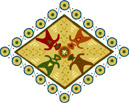 Annual Juneteenth CelebrationCity of Bellefontaine NeighborsNameBilling addressCity, ST Zip CodePhone 1 | Phone 2Fax | EmailSignature(s)DatePlease make checks, corporate matches, 
or other gifts payable to:9669 Bellefontaine RdSt. Louis MO 63137